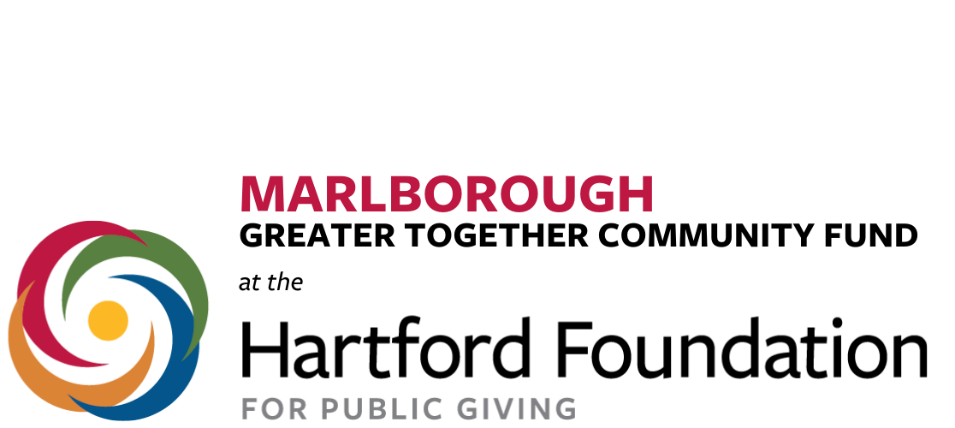 Grant Reporting FormA. Organizational InformationOrganization:       Phone:      	E-mail:      Contact person:      B. Grant InformationGrant Amount:      			Grant Period:      Grant Purpose:      Expected Outcomes:      C. Grant Results: Please respond reflectively to the following questions and email completed form to: communityfund.marlborough@gmail.com.  How did the grant benefit the residents of Marlborough?Can you estimate the number of people in Marlborough that have benefited or will benefit overtime?During the course of the project, did anything happen that made you change your original plans?  If so, please describe.Did you spend grant funds as anticipated in the proposed project budget? Please describe any changes.